Rahul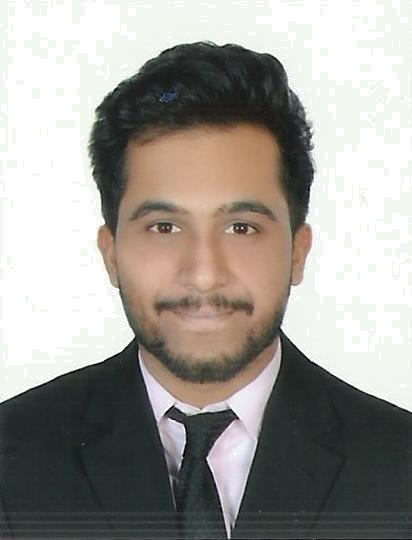 rahul.361945@2freemail.com      		Electronics and Communications Engineer___________________________________________________________SummaryI am an Electronics and Communications Engineer. I have worked at a global Management Consulting firm providing market research and analysis solutions for medical and pharmaceutical companies.Core SkillsConsultingMarket ResearchMarket AnalysisStrategyWork ExperienceMerchandising ManagerR&B Clothing International Pvt Ltd.March 2017 - PresentJob Description:Management of critical path deliveryFollowing up production of orders placed with factories in India with daily communicationEnsuring the team in India executes the contacted shipments on timeNotifying any delays in shipment to the buyer in the U.K.Uploading the commercial invoices (FCRs) raised against export shipments made from India to the U.K. client on their B2B for securing paymentAssociate ConsultantOrbees Business Solutions Pvt. Ltd.July 2016 - March 2017Job Description:Worked with a team to analyze the China market for major U.S. medical company to introduce a product to treat aortic stenosis.Led a project for a U.S. based pharmaceutical packaging company to introduce pouch packaging in U.S., Europe, Cana, Japan, and the Middle East.Have conducted interviews for college placements at NIT Warangal in 2016InternshipPacific ControlsJuly 2015 (1 month)Job Description:Worked in the R&D Department, focusing on Internet of Things (IoT) projects.Learned about the basic IoT protocols such as MQTT, XMPP, CoAP, et al.Involved in the design and development of a gateway device, called the Galaxy 2021, which was used to sense fire alarms. This device, with the help of the UAE government and police, was fitted to serve every building in Dubai.Focused on various internet security protocols, such Open SSLComputer SkillsProgramming Languages: C,C++Designing Tools: VHDL, OrCAD EE PSpice, AutoCADProficient in Matlab, NS3Documentation Tools: MS-Word, MS-PowerPoint, MS-Excel EducationBachelor of Technology in Electronics and Communications EngineeringNational Institute of Technology Warangal, 2016Extracurricular Activities/Other AttributesEvent Manager for ‘Allure’ at college cultural festival, Springspree 2015House Captain at school for the 2011-2012 academic yearReceived a Gold Medal and a Trophy for consistently high academic performance in school for 7 consecutive yearsReceived medals and a scholarship from school and the Indian Consulate, Sharjah for being one of the only four in school to achieve 10 CGPA in 10th GradeRepresented the School Football Team, finishing runners up and semifinalists in the Our Own Football Tournament and the ClustersCame first in School General Quiz (2008), School Math Quiz (2009), School Public Speaking (2006), and second in Math Talent Search in 2005 and 2006 Personal Details:Date of Birth			: 18 August, 1994Gender				: Male	Languages			: English, Malayalam, Hindi, French (Basic)Valid U.A.E vehicle licenseReferencesAvailable on request.